Publicado en Madrid el 13/08/2018 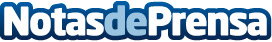 ParcelABC incorpora pagos mediante criptomoneda a su plataforma de entregas a nivel mundialLos pagos mediante criptomoneda juegan un importante papel a la hora de facilitar la adopción de esta tecnología, y muchas empresas innovadoras como ParcelABC buscan aprovechar sus ventajas. Datos de contacto:Sofía Regalia Nota de prensa publicada en: https://www.notasdeprensa.es/parcelabc-incorpora-pagos-mediante_1 Categorias: Logística Innovación Tecnológica http://www.notasdeprensa.es